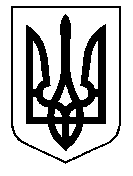 ТАЛЬНІВСЬКА РАЙОННА РАДАЧеркаської областіР  І  Ш  Е  Н  Н  Я13.07.2018                                                                                          №  25-6/VIIПро присвоєння звання «Почесний громадянин Тальнівщини» Відповідно до статтей 43,59 Закону України «Про місцеве самоврядування в Україні», рішення районної ради від 05.05.2015 № 38-12/VI «Про відзнаку районної ради «Почесний громадянин Тальнівщини» із змінами від 14.07.2017 № 16-8/VII, рішення районної ради від 18.11.2014 № 34-6/VI  «Про районну комплексну програму «Турбота» на 2015-2020 роки» із змінами від 22.09.2017 № 17-8/VІІ,  розглянувши подання комісії з питань присвоєння звання «Почесний громадянин Тальнівщини», районна рада ВИРІШИЛА: Присвоїти звання «Почесний громадянин Тальнівщини» Жовтобрюху Артему Олеговичу (посмертно) за особисту мужність, героїзм і самопожертву, виявлені у захисті державного суверенітету та територіальної цілісності  України, вірність військовій присязі при проведенні антитерористичної операції на сході України.Виконавчому апарату районної ради забезпечити виготовлення диплома та посвідчення «Почесний громадянин Тальнівщини».Уповноважити голову районної ради Любомську В.О. вручити нагородні атрибути в урочистій обстановці при проведенні заходів з нагоди Дня незалежності України Жовтобрюх Галині Станіславівні – матері загиблого Жовтобрюха Артема Олеговича.Управлінню соціального захисту населення райдержадміністрації здійснити до 24 серпня 2018 року виплату матеріальної допомоги Жовтобрюх Галині Станіславівні – матері загиблого Жовтобрюха Артема Олеговича в розмірі  2 (дві) тисячі гривень.Контроль за виконанням рішення покласти на постійну комісію районної ради з соціальних та гуманітарних питань.Голова районної ради 							В.Любомська	